Publicado en Corral de Calatrava el 16/07/2018 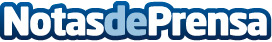 40 años de Cante Grande en Corral de CalatravaPresentación del nuevo disco de Niña Pastori 'Bajo tus alas' el 10 de agosto de 2018Datos de contacto:Ayuntamiento de Corral de CalatravaNota de prensa publicada en: https://www.notasdeprensa.es/40-anos-de-cante-grande-en-corral-de-calatrava Categorias: Música Castilla La Mancha http://www.notasdeprensa.es